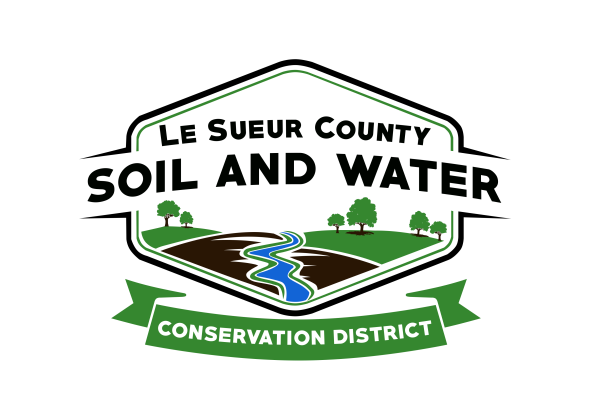 Le Sueur County Soil & Water Conservation DistrictLe Sueur County SWCD 	Tel. (507) 419-0365181 W Minnesota St                                            Website: www.lesueurswcd.orgLe Center, MN 56057                        Minutes from August 9, 2022 regular meeting of the Le Sueur County SWCD Board of Supervisors.  Le Sueur Co. SWCD building, Le Center, MN.Meeting was called to order by Chairman Struck at 9:00 am.Members present:	Chairman, Jim Struck			Vice-Chairman, Greg Entinger			Secretary, Earle Traxler			Treasurer, Cletus Gregor			PR&I, Glendon BraunOthers present:	Le Sueur County Administrator, Joe Martin			Le Sueur County Commissioner, Lance Wetzel			District Manager, Mike Schultz			District Technician, Joe Jirik			Ditch Specialist, Nik Kadel			Resource Technician, Karl Schmidtke			District Conservationist, Steve BreakerThe Pledge of Allegiance was recited.Secretary’s report from July 12, 2022 were read and approved after questions from Gregor regarding County Ditch 54 and clarifying the SWCD GPS went to Le Sueur County GIS, not the TSA.Treasurer’s report for July 2022 was read.  Motion by Entinger, second by Traxler to approve as read and to pay bills.Affirmative:  AllOpposed:  NoneMotion carriedMike gave a recap of the 1W1P Lower Minnesota East kick-off event held at Cedar Lake Farms.  There will be a policy committee meeting on August 18, 2022.The board received a copy of the Le Sueur Co. SWCD Strategic Plan.  The plan lists short and long term goals for the SWCD and also strengths, weaknesses, opportunities and threats that were identified during a session that the board and staff attended.The SWCD will be meeting with the Le Sueur County Commissioners on Monday, August 15, 2022 to discuss the SWCD’s 2023 budget.  Cletus will attend along with Mike and Sue.Mike and Sue are working at determining employee benefit costs for 2023.  A meeting with a representative for dental and life insurance will be on Tuesday, August 16, 2022.Further will no longer be the company handling the employee’s HSA/FSA accounts.  WEX will be the new company beginning September 1, 2022. Mike and Nik discussed the buffer letters that were sent out by certified mail to noncompliant landowners.  Steve gave the NRCS report.  He discussed CRP workload and fall construction that Geoff and Colin are working on.  CRP has opened up haying and grazing in Le Sueur County.Joe Martin discussed redetermination of benefits on the county ditches and upcoming budget meetings with each department in the county.Vouchers were reviewed and filled out.There being no further business, meeting adjourned at 9:45 am.___________________________                                ______________________________________Date						          District Secretary